ΣΥΛΛΟΓΟΣ ΕΚΠΑΙΔΕΥΤΙΚΩΝ Π. Ε.                       Μαρούσι  4 –  9 – 2017                                                                                                                   ΑΜΑΡΟΥΣΙΟΥ                                                     Ταχ. Δ/νση: Κηφισίας 211                                                    Αρ. Πρ.: 191                     Τ. Κ. 15124 Μαρούσι                                         Τηλ.: 210 8020697Fax: 210 8028620                                                                             Πληροφ.: Πολυχρονιάδης Δ. (6945394406)                                                                  Email:syll2grafeio@gmail.com                                      	Δικτυακός τόπος: http//: www.syllogosekpaideutikonpeamarousisou.grΨΗΦΙΣΜΑ ΕΙΜΑΣΤΕ ΣΤΟ ΠΛΕΥΡΟ ΤΩΝ ΑΓΩΝΙΣΤΩΝ ΑΠΕΡΓΩΝ ΠΕΙΝΑΣ ΣΤΗΝ ΤΟΥΡΚΙΑΣτηρίζουμε ολόψυχα τον αγώνα των αγωνιστών που είναι φυλακισμένοι στις φυλακές της Τουρκίας και βρίσκονται σε πολυήμερη απεργία πείνας.Η εξουσία του ΑΚΡ του κόμματος του Ερντογάν, μετά την αποτυχία της απόπειρας πραξικοπήματος της 15ης Ιούλη 2016, έθεσε τη χώρα σε κατάσταση έκτακτης ανάγκης .Χιλιάδες αριστεροί και δημοκράτες δημόσιοι υπάλληλοι μεταξύ αυτών, χιλιάδες εκπαιδευτικοί με Πράξεις Νομοθετικού Περιεχομένου απολύθηκαν και πολλοί βρέθηκαν στις φυλακές. Το πραξικόπημα ήταν μια καλή ευκαιρία για να διωχθούν από το κράτος και το δημόσιο τομέα όλοι οι ανεπιθύμητοι.Η ακαδημαϊκός Nuriye Gülmen και ο εκπαιδευτικός Semih Özakça ξεκίνησαν απεργία πείνας στις 9 Μαρτίου 2017 για να διαμαρτυρηθούν ενάντια στις παράνομες και αυθαίρετες απολύσεις και διώξεις του Ερντογάν και του κόμματος του.Έγιναν η φωνή εκατομμυρίων που αντιστέκονται στο φασισμό, της κατάστασης έκτακτης ανάγκης, των απολυμένων, των φυλακισμένων.Όταν η αντίσταση τους μεγάλωσε και διαδόθηκε σ’ όλη την Τουρκία συνελήφθησαν στην 76η ημέρα της απεργίας πείνας τους. Σήμερα συνεχίζουν μέσα από τη φυλακή και η πρώτη δίκη τους πρόκειται να γίνει στην Άγκυρα στις 14 Σεπτέμβρη.Τα αιτήματα τους είναι να επιστρέψουν στις δουλειές τους. Να πάρουν πίσω τα κλεμμένα δικαιώματα τους. Στεκόμαστε στο πλευρό τους και στο πλευρό των Τούρκων αγωνιστών που κάνουν απεργία πείνας συμπαράστασης στα Προπύλαια αλλά και σ΄άλλες χώρες στην Ευρώπη.ΣΤΗΡΙΖΟΥΜΕ ΤΟΝ ΑΓΩΝΑ ΤΩΝ ΑΓΩΝΙΣΤΩΝ ΑΠΕΡΓΩΝ ΠΕΙΝΑΣΝΑ ΑΠΟΦΥΛΑΚΙΣΤΟΥΝ ΟΙ ΠΟΛΙΤΙΚΟΙ ΚΡΑΤΟΥΜΕΝΟΙ ΣΤΗΝ ΤΟΥΡΚΙΑΝΑ ΕΠΙΣΤΡΕΨΟΥΝ ΣΤΙΣ ΔΟΥΛΕΙΕΣ ΤΟΥΣ ΟΙ ΑΠΟΛΥΜΕΝΟΙ ΔΗΜΟΣΙΟΙ ΥΠΑΛΛΗΛΟΙ ΚΑΙ ΟΙ ΑΠΟΛΥΜΕΝΟΙ ΕΚΠΑΙΔΕΥΤΙΚΟΙΝΑΚΑΤΑΡΓΗΘΕΙ Η ΚΑΤΑΣΤΑΣΗ ΕΚΤΑΚΤΗΣ ΑΝΑΓΚΗΣ ΚΑΙ ΟΙ ΠΡΑΞΕΙΣ ΝΟΜΟΘΕΤΙΚΟΥ ΠΕΡΙΕΧΟΜΕΝΟΥ ΤΗΣ ΚΥΒΕΡΝΗΣΗΣ ΕΡΝΤΟΓΑΝ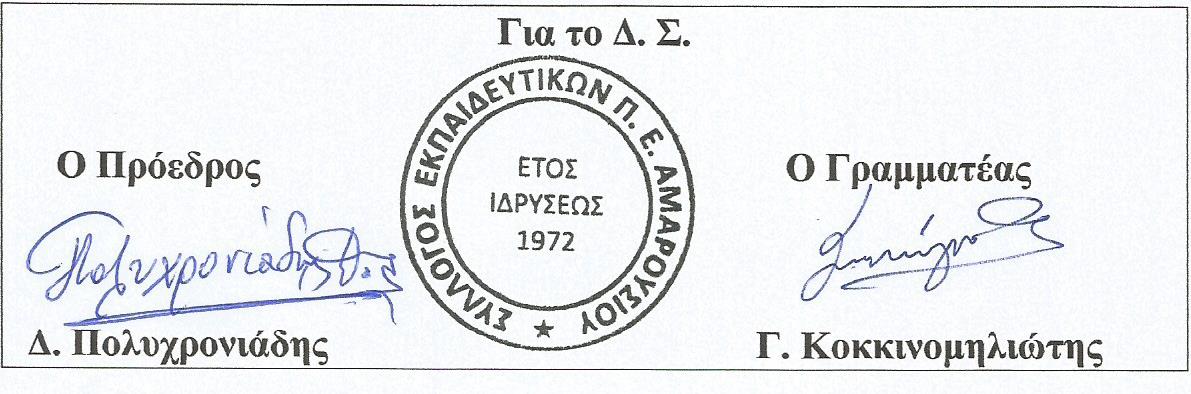 